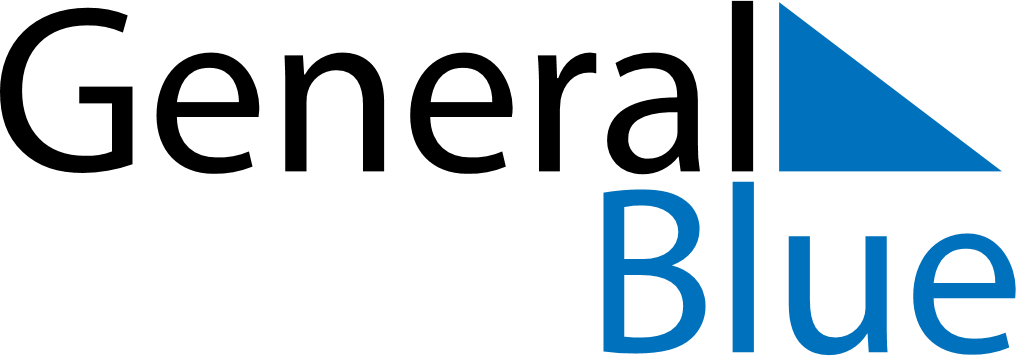 Daily Planner November 8, 2027 - November 14, 2027Daily Planner November 8, 2027 - November 14, 2027Daily Planner November 8, 2027 - November 14, 2027Daily Planner November 8, 2027 - November 14, 2027Daily Planner November 8, 2027 - November 14, 2027Daily Planner November 8, 2027 - November 14, 2027Daily Planner November 8, 2027 - November 14, 2027Daily Planner MondayNov 08TuesdayNov 09WednesdayNov 10ThursdayNov 11FridayNov 12 SaturdayNov 13 SundayNov 14MorningAfternoonEvening